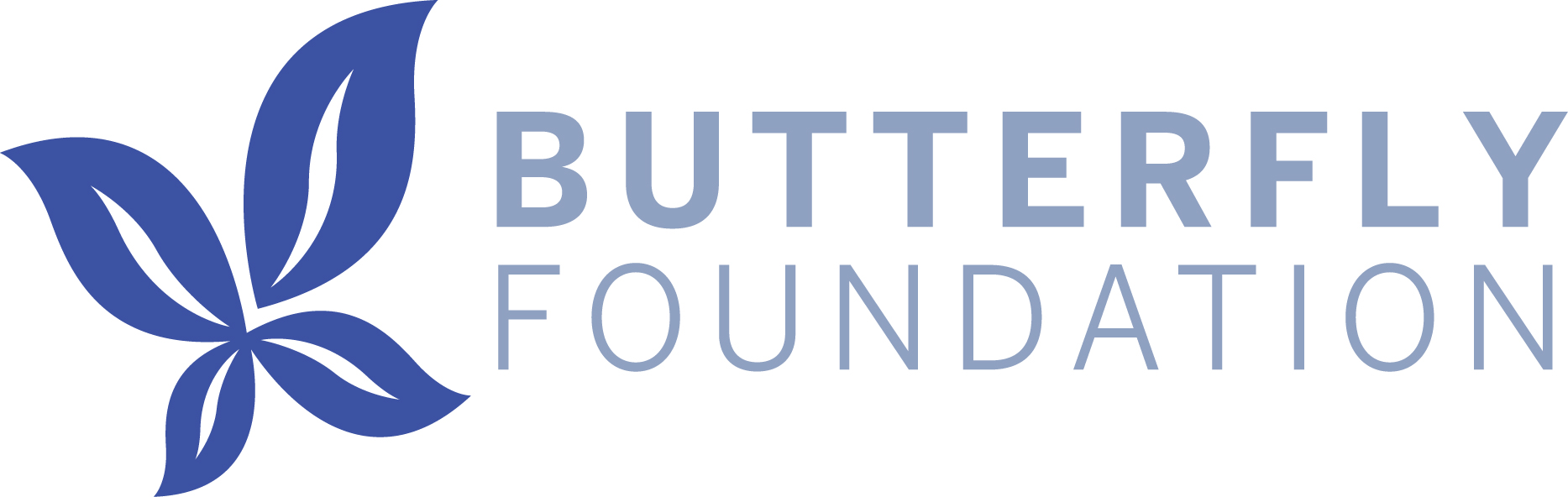 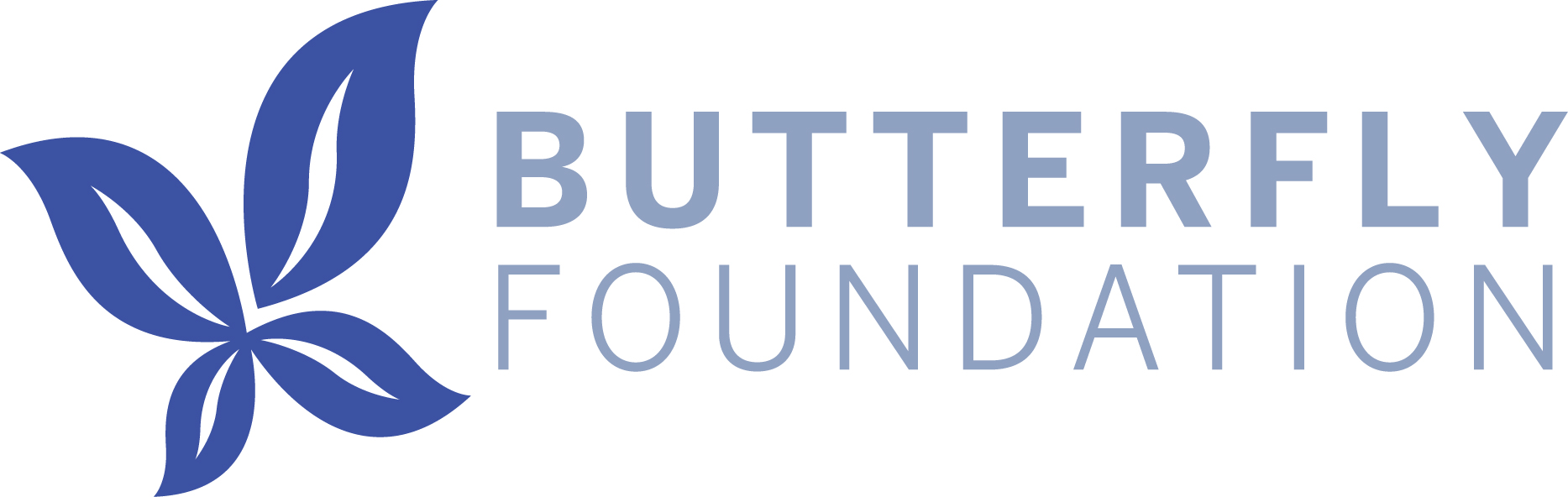 SCHOLARSHIP APPLICATION FORM The purpose of the Butterfly Foundation scholarship is to provide financial assistance to students pursuing post-secondary or post-graduate studies. This scholarship is open to all applicants regardless of race, gender, sex, sexual orientation, ethnicity, or disability. To be eligible for this scholarship the applicant must:Demonstrate financial need;Demonstrate academic success sufficient to pursue post-secondary education;Begin studies at a recognized post-secondary institution within eight months after being notified of being awarded this scholarship.The Butterfly Foundation will consider the following criteria when deciding to award this scholarship:Social circumstances (e.g., homelessness, refugee, immigrant, abuse victim, etc.)Family background/hardship (e.g. parents are ill, unemployed, youth have to work to support family to go to university);Physical and mental health conditions; andAcademic achievement.In order to demonstrate financial need, please include the following documents:Your Notices of Assessment for the past 3 years (if applicable);Your parents’/spouse’s Notices of Assessment for the past 3 years (as applicable);Any additional information you consider relevant to demonstrate your financial need.Please also submit your official high school /university transcripts with this application (as applicable) to akhan@butterflyfoundation.caSCHOLARSHIP APPLICATION FORMLast Name:First Name:Address:Citizenship Status:¡ Canadian Citizen     ¡ Permanent Resident     ¡ Temporary Resident        ¡ RefugeeCurrent Educational Institution:Current Courses: (Please list courses you have taken over the last 2 years).Please tell us what education institution you plan to attend, the program of study you to intend to pursue and the whether you have the prerequisites to qualify for this program. (Please use additional pages as needed. Handwritten responses are acceptable).Please tell us about your career goals and why you have chosen this career path. (Please use additional pages as needed. Handwritten responses are acceptable).Please tell us about your personal situation and why you think you should be awarded this scholarship. (Please use additional pages as needed. Handwritten responses are acceptable).Date:Signature: